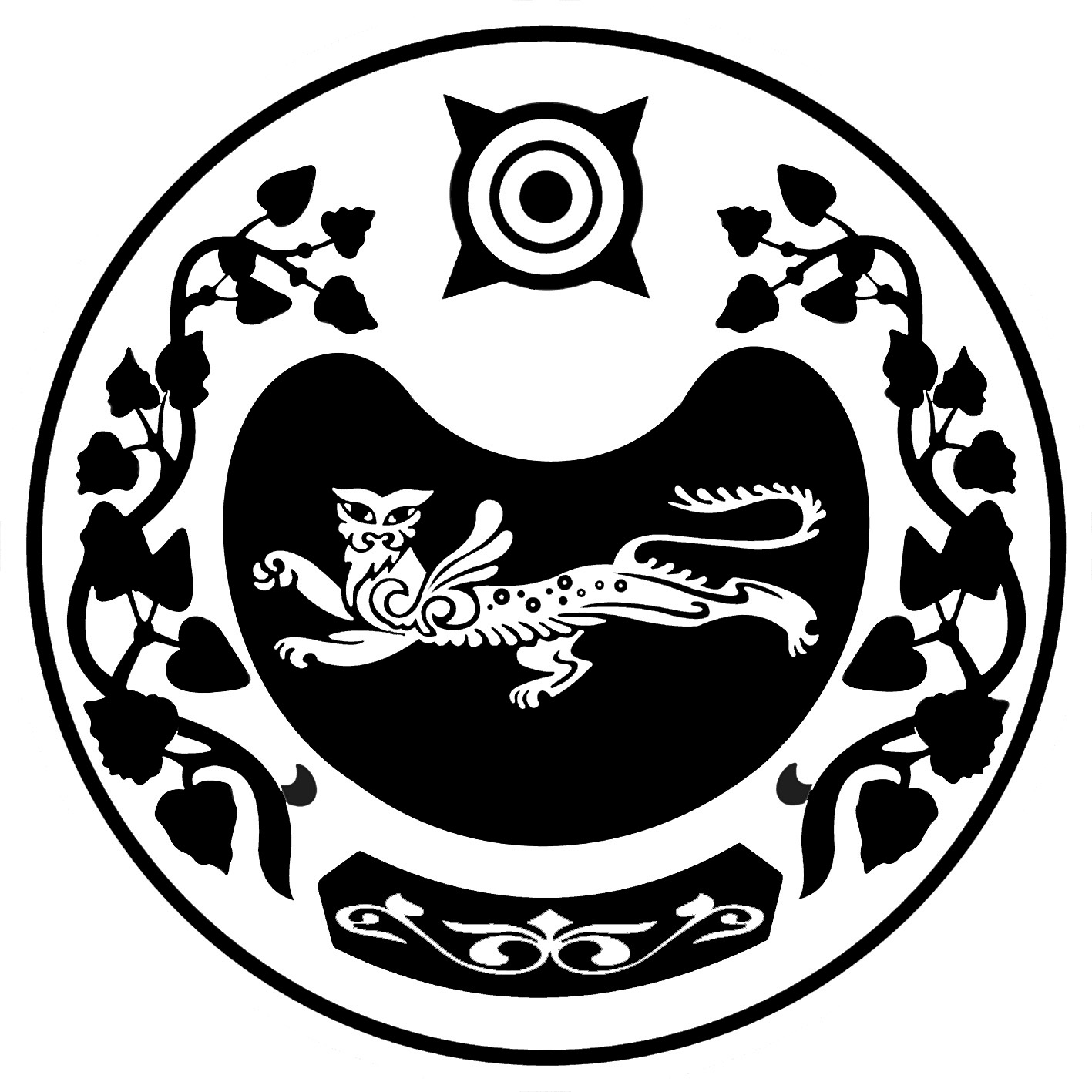 П О С Т А Н О В Л Е Н И Еот    31.03. 2017 г.  №    69 -пс.КалининоО развертывании общественногоспасательного поста на«Калининском карьере» Руководствуясь  распоряжением Главы Республики Хакасия – Председателя Правительства Республики Хакасия от 13 мая 2012г. № 312 «Об обеспечении безопасности людей на водных объектах Республики Хакасия в летний период 2016 г.» и с целью осуществления мероприятий по обеспечению безопасности людей на водных объектах, расположенных на территории Калининского сельсовета, охране их жизни и здоровья  администрация Калининского сельсоветаПОСТАНОВЛЯЕТ: 1.Развернуть общественный спасательный пост на «Калининском карьере» и обеспечить его функционирование в составе 2-ух человек на период с 15.06.2017 г. по 15.08.2017 г.2. Утвердить положение об общественном спасательном посте (Приложение 1).2.Общественный спасательный пост расположить в прибрежной зоне с достаточной видимостью акватории водоема, в палатке или под навесом или облегченном вагончике.3.Общественный спасательный пост оснастить информационным стендом по обеспечению безопасности людей на водных объектах, номерами телефонов служб экстренного реагирования.4.Установить график работы общественного спасательного поста (Приложение 2).5.Личному составу общественного спасательного поста пройти обучение в установленном порядке.6. Бухгалтерии Калининского сельсовета обеспечить финансирование по содержанию общественного спасательного поста.7. Опубликовать настоящее постановление на официальном сайте администрации Калининского сельсовета.Глава Калининского сельсовета                                                                                И.А. Сажин                                                                                                   Приложение № 1к постановлению от   31.03.2017 г.   №   69   -пПОЛОЖЕНИЕоб общественном спасательном посте на «Калининском карьере»Общие положения.1.1.Общественный спасательный пост на «Калининском карьере» предназначен для предупреждения несчастных случаев с людьми и оказания помощи терпящим бедствие на воде в неорганизованных местах массового отдыха населения.1.2.  Личный состав общественного спасательного поста должен быть подготовлен и профессионально обучен по спасению людей на воде, оснащен современными спасательными средствами, аппаратурой связи.1.3. Дежурство на водных объектах проводится в соответствии с утвержденным графиком.1.4. Управление спасательными работами до прибытия старшего должностного лица возлагается на старшего матроса-спасателя общественного спасательного поста.2. Задачи общественного спасательного поста.	2.1. В процессе подготовки к купальному сезону матросы-спасатели общественного спасательного поста:         уточняют должностные инструкции общественного спасательного поста;уточняют границы зоны ответственности общественного спасательного поста;уточняют зону наблюдения, порядок связи со спасательными службами и единой дежурно-диспетчерской службой Усть-Абаканского  района;определяют порядок информирования отдыхающих о недопустимости купания на данном водоеме; принимают имущество общественного спасательного поста, поверяют его комплектность и исправность;осуществляют дежурство в целях обеспечения безопасности людей в необорудованных местах массового отдыха населения на водоемах.2.2. В период работы общественного спасательного поста матросы-спасатели:- ведут непрерывные наблюдения за отдыхающими в местах массового отдыха населения;- принимают меры по недопущению купания граждан в состоянии алкогольного опьянения;	     - принимают меры по недопущению пребывания детей без присмотра взрослых;         - предупреждают об опасности использования на воде автомобильных камер, надувных матрасов, плотов, лежаков, досок и т.п;         - прекращают игры на воде, связанные с опасностью для жизни людей, прыжки с причалов, ныряние в местах с малыми глубинами;         - при выявлении тонущего или уставшего пловца незамедлительно приходят ему на помощь;         - предоставляют первую помощь потерпевшему;         - организовывают экстренный вызов работников «скорой помощи»;         - передают информацию о происшествии в единую дежурно-диспетчерскую службу Усть-Абаканского района;         - информируют отдыхающих граждан о штормовом предупреждении;         - проводят с отдыхающими  профилактическую работу по предупреждению несчастных случаев на воде;         - ведут установленную документацию: журнал приема (сдачи) дежурства общественного спасательного поста; книгу актов о несчастных случаях с людьми на воде;         - актуализируют данные в Информационном листе общественного спасательного поста.3. Состав общественного спасательного поста.3.1. В состав общественного спасательного поста входит:старший матрос-спасатель – 1 чел.;матрос-спасатель - 1 чел.3.2. Общественные спасательные посты комплектуются из числа лиц в возрасте от 18 до 50 лет, годными по состоянию здоровья и прошедшими специальное обучение.4. Оснащение общественного спасательного поста.Приложение № 2к постановлению от  31.03.2017 г.   №  69 -пГрафикработы общественного спасательного постана «Калининском карьере»Период работы общественного спасательного поста с 15 июня по 15 августа 2017 г. Дежурство матросов-спасателей:- суббота – с 13:00 до 20:00- воскресенье  - с 13:00 до 20:00РОССИЯ ФЕДЕРАЦИЯЗЫХАКАС РЕСПУБЛИКААFБАН ПИЛТIРI  АЙMAATAЗOБА ПИЛТIРI ААЛ  ЧÖБIHIҢYCTAF ПACTAAРОССИЙСКАЯ ФЕДЕРАЦИЯРЕСПУБЛИКА ХАКАСИЯУСТЬ-АБАКАНСКИЙ РАЙОН	       АДМИНИСТРАЦИЯКАЛИНИНСКОГО СЕЛЬСОВЕТА№ п/пНаименованиеколичествоРезиновая лодка, 3- 4-х местная1Конец Александрова1Спасательный круг2Аптечка первой медицинской помощи2Мегафон1Спасательный жилет3Стул складной2Шатер туристический1Аншлаг с номерами телефонов1Капроновый шнур100мДетский спасательный жилет2Топчан (кушетка) для оказания первой мед. помощи1Бинокль1Средства связи(сот. Телефон)1Легководолазное снаряжение (ласты, маски)2 компл.Огнетушитель порошковый1Зонт для пикника1Подставка под зонт1